Сведения о реализации муниципальной программы «Физкультура и спорт в Лахденпохском муниципальном районе» на 2017-2021 годы по ПЛАНУ РЕАЛИЗАЦИИ МП ЛАХДЕНПОХСКОГО МУНИЦИПАЛЬНОГО РАЙОНА«Физкультура и спорт в Лахденпохском муниципальном районе» на 2017-2021 годы.  .  Мероприятие 1: Организация и проведение физкультурных и спортивно-массовых мероприятийМероприятие 2: обеспечение участия населения района в физкультурных и спортивно-массовых мероприятиях различного уровняМероприятие 3: реализация дополнительной образовательной программы физкультурно-спортивной направленностиМероприятие 4: организация и проведение конкурса проектов, направленных на развитие физической культуры и массового спортаМероприятие 5: популяризация физической культуры и спорта, пропаганда здорового образа жизни (за счёт средств субсидии, в  том числе на содержание ФОКа)Мероприятие 6: проведение мероприятий по внедрению ВФСК «ГТО»Мероприятие 7:  обеспечение участия населения района в мероприятиях по внедрению ВФСК «ГТО»		Районные соревнования «Кросс Нации – 2017»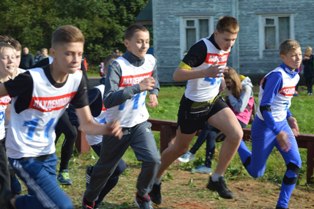 		Районные соревнования «Лыжня России – 2017»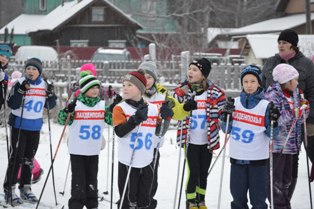 		Соревнования по лыжам среди дошкольников «Румяные щёчки»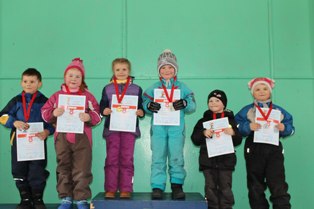 		Районный Фестиваль ВФСК ГТО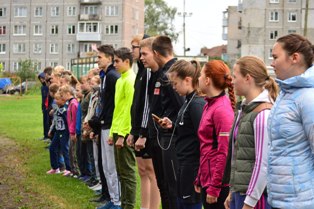 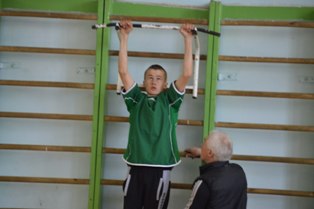 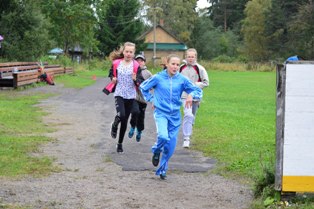 		Первенство ДЮСШ Республики Карелия по лыжным гонкам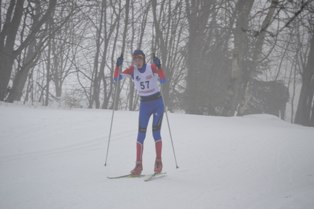 		Фестиваль «Онежские старты»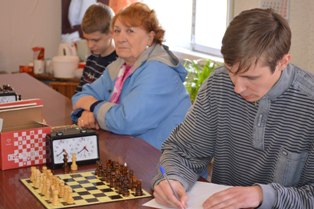 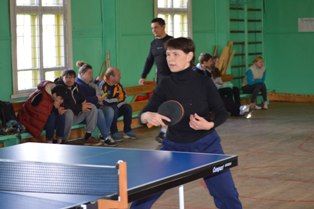 			Карельские городки «кююккя»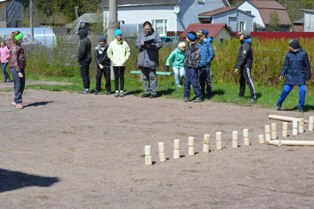 			Турнир по баскетболу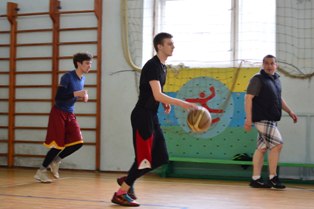 			Районные соревнования «Папа, мама, я – спортивная семья»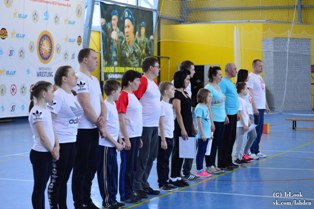 			Республиканский Народный лыжный праздник	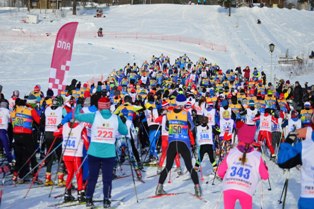 Наименование Ответственный исполнитель Ед.измеренияЕд.измерения% исполненияРасходы (тыс.руб.)Расходы (тыс.руб.)% исполненияНаименование Ответственный исполнитель планфакт% исполненияпланфакт% исполненияОрганизация и поведение районных мероприятий для школьниковМО ДО «ЛРДЮСШ» (директор Е.В. Лысенко)41. Районные соревнования «Лыжня России – 2017»;2. Районные соревнования по мини-баскетболу;3. Кросс Нации; 4. Районные соревнования по мини-футболу100%1616100%Организация и проведение мероприятий для учреждений и организацийМО ДО «ЛРДЮСШ» (директор Е.В. Лысенко)1Районные соревнования «Онежские старты»100%88100%Организация и проведение районных соревнований и спортивных праздниковМО ДО «ЛРДЮСШ» (директор Е.В. Лысенко)31. Районный фестиваль семейных команд «Мы выбираем ГТО»;2. Районные соревнования по лыжным гонкам на призы газеты «Пионерская правда»;3. Турнир по футболу100%2020100%Организация и проведение мероприятий, направленных на развитие физ.культуры и массового спортаМУ «РУО и ДМ» (директор  А.А. Дитина)31. Зимний фестиваль ВФСК ГТО;2. Президентские спортивные игры3. Президентские спортивные состязания100%151387%Наименование Ответственный исполнитель Ед.измеренияЕд.измерения% исполненияРасходы (тыс.руб.)Расходы (тыс.руб.)% исполненияНаименование Ответственный исполнитель планфакт% исполненияпланфакт% исполненияУчастие в районных соревнованияхМО ДО «ЛРДЮСШ» (директор Е.В. Лысенко)СА «МСК «Витязь» (директор А.А. Краснов)500МО ДО «ЛРДЮСШ» - 398 чел.СА «МСК «Витязь» - 312 чел.142%000Участие в республиканских соревнованиях, входящих в зачёт образований Республики КарелияМО ДО «ЛРДЮСШ» (директор Е.В. Лысенко)100МО ДО «ЛРДЮСШ» - 109 чел.109%118,5113,396%Участие в республиканских соревнованиях по видам спортаМО ДО «ЛРДЮСШ» (директор Е.В. Лысенко)50МО ДО «ЛРДЮСШ» - 75 чел.150%108,65101,593%Количество спортсменов, которым присвоены массовые спортивные разряды, в том числе первый спортивный разряд701-ый разряд по спортивной борьбе – 1 чел.1-ый разряд по лыжным гонкам – 6 чел.2-ой разряд по спортивной борьбе – 2 чел.2-ой разряд по лыжным гонкам – 6 чел.3-ий разряд по спортивной борьбе – 1 чел.3-ий разряд по лыжным гонкам – 4 чел.3-ий разряд по спортивному туризму – 2 чел.Юношеский разряд по спортивной борьбе – 16 чел. Спортивный судья третьей категории – 5 чел.61%000Наименование Ответственный исполнитель Ед.измеренияЕд.измерения% исполненияРасходы (тыс.руб.)Расходы (тыс.руб.)% исполненияНаименование Ответственный исполнитель планфакт% исполненияпланфакт% исполненияКоличество учащихся по муниципальному заданиюМО ДО «ЛРДЮСШ» (директор Е.В. Лысенко)27023687%000Наименование Ответственный исполнитель Ед.измеренияЕд.измерения% исполненияРасходы (тыс.руб.)Расходы (тыс.руб.)% исполненияНаименование Ответственный исполнитель планфакт% исполненияпланфакт% исполненияПоведение мероприятий спортивной направленности общественным объединениями или организациями в области спортаАЛМР (Отдел социальной работы)31.Открытое первенство по боксу;2. Фестиваль Карельские городки  «кююккя»67%1511,8279%Организация и поведение мероприятий для людей с ограниченным здоровьем и инвалидовАЛМР (Отдел социальной работы)2Соревнования «Добрые молодцы и мудрые девицы»50%157,550%Доля инвалидов, занимающихся адаптивной физической культурой и адаптивным спортом от общей численности инвалидовАЛМР (Отдел социальной работы)42%38%90%000Поддержка спортивных клубов, дворовых команд на территории ЛМРАЛМР (Отдел социальной работы)31. Открытый турнир Лахденпохского муниципального района по спортивной борьбе;2.Военно-патриотическая игра «Победа67%3022,1874%Наименование Ответственный исполнитель Ед.измеренияЕд.измерения% исполненияРасходы (тыс.руб.)Расходы (тыс.руб.)% исполненияНаименование Ответственный исполнитель планфакт% исполненияпланфакт% исполненияДоля населения, систематически занимающихся физической культурой и спортом АЛМР (Отдел социальной работы)Соисполнители:МУ «РУО и ДМ» (директор  А.А. Дитина)26%24%92%2690,72690,7100%Доля населения от 18 лет систематически занимающихся физической культурой и спортом, в общей численности населения Лахденпохского района от 18 летАЛМР (Отдел социальной работы)Соисполнители:МУ «РУО и ДМ» (директор  А.А. Дитина)19%22%116%000Наименование Ответственный исполнитель Ед.измеренияЕд.измерения% исполненияРасходы (тыс.руб.)Расходы (тыс.руб.)% исполненияНаименование Ответственный исполнитель планфакт% исполненияпланфакт% исполненияМероприятияАЛМР (Отдел социальной работы)41.Награждение участников I районного Фестиваля ВФСК «ГТО»; 2. Фестиваля «ВФСК ГТО – в жизни дошколят»; 3.Награждение участников II районного Фестиваля ВФСК «ГТО»; 4.Муниципальный конкурс рисунков «Путь к рекордам ГТО»100%1010100%Наименование Ответственный исполнитель Ед.измеренияЕд.измерения% исполненияРасходы (тыс.руб.)Расходы (тыс.руб.)% исполненияНаименование Ответственный исполнитель планфакт% исполненияпланфакт% исполненияУчастники мероприятийАЛМР (Отдел социальной работы)150205136%000